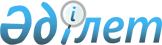 Об определении мест выпаса животных
					
			Утративший силу
			
			
		
					Решение акима сельского округа Аккум Жалагашского района Кызылординской области от 18 января 2017 года № 1. Зарегистрировано Департаментом юстиции Кызылординской области 1 февраля 2017 года № 5712. Утратило силу решением акима сельского округа Аккум Жалагашского района Кызылординской области от 9 июня 2017 года № 4 Об определении мест выпаса животных
      Сноска. Утратило силу решением акима сельского округа Аккум Жалагашского района Кызылординской области от 09.06.2017 № 4 (вводится в действие со дня первого официального опубликования).
      В соответствии с подпунктом 1) статьи 10-1 Закона Республики Казахстан от 10 июля 2002 года “О ветеринарии” аким сельского округа Аккум РЕШИЛ:
      1. Определить места выпаса животных 1090 гектаров на участке Бозаркаш, 460 гектаров на участке Кокжиде, 462 гектаров на участке Сарыкол и 485 гектаров на участке Токсан кап в сельском округе Аккум.
      2. Настоящее решение вводится в действие по истечении десяти календарных дней после дня первого официального опубликования.
					© 2012. РГП на ПХВ «Институт законодательства и правовой информации Республики Казахстан» Министерства юстиции Республики Казахстан
				
      Аким сельского

      округа Аккум

Т. Тулегенов
